БАШҠОРТОСТАН  РЕСПУБЛИКАҺЫ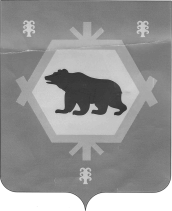 БӨРЙӘН РАЙОНЫ МУНИЦИПАЛЬ РАЙОНЫНЫҢ  ТИМЕР  АУЫЛ СОВЕТЫ  АУЫЛ    ХАКИМИӘТЕАДМИНИСТРАЦИЯ СЕЛЬСКОГО ПОСЕЛЕНИЯ  ТИМИРОВСКИЙ СЕЛЬСОВЕТ МУНИЦИПАЛЬНОГО РАЙОНА БУРЗЯНСКИЙ  РАЙОНРЕСПУБЛИКИ  БАШКОРТОСТАНКАРАР                                                                                         ПОСТАНОВЛЕНИЕ « 19 » ғинуар  2017 йыл                          № 09-п                              « 19 » января 2017 года       Об утверждении номенклатуры дел сельского поселения Тимировский сельсовет муниципального района Бурзянский район Республики Башкортостан на 2017-2018 годы.         В целях упорядочения и унификации работы с документами и руководствуясь Федеральным законом № 131-ФЗ « Об общих принципах организации местного самоуправления в Российской Федерации»ПОСТАНОВЛЯЮ:         1.Утвердить номенклатур дел администрации и Совета сельского поселения Тимировский сельсовет муниципального района Бурзянский район Республики Башкортостан на 2017 – 2018  годы.        2. Контроль за исполнением настоящего постановления возложить на управляющего делами администрации сельского поселения Тимировский сельсовет муниципального района Бурзянский район Республики Башкортостан.Глава сельского поселения Тимировский сельсовет                                        Арслангужина Р.К.Администрация сельскогопоселения Тимировский сельсоветмуниципального района Бурзянский районРеспублики БашкортостанНОМЕНКЛАТУРА ДЕЛ                                                  УТВЕРЖДАЮ                                                                                     Глава  администрации сельского                                                                                         Поселения Тимировский сельсоветНа 2017-2018 годы                                                    муниципального района Бурзянский                                                                                     район  Республики Башкортостан                                                                                     ____________________ расшифровка подписи                                                                                                                        (подпись)                                                                                     "___" ___________  2017                              Номенклатура дел Совета  и администрации сельского поселения Тимировский сельсовет муниципального района Бурзянский район Республики Башкортостан Итоговая запись о категориях и количестве дел,   заведенных  в   20 __  году_______________________________________________________________________ :Наименование должностиспециалиста  по документационномуобеспечению  управления                                     __________________________                                                                                  (подпись, расшифровка подписи)"____" _______________20___ г.Итоговые сведения переданы в архив_____________________________                      __________________________(наименование должности лица,                       (подпись, расшифровка подписи)                 ответственного за архив)"____"_________________20___ г.ИндексделИндексделЗаголовок делаСроки хранения дела  и   №№ статей по перечнюПримечание11234Совет сельского поселенияСовет сельского поселенияСовет сельского поселенияСовет сельского поселенияСовет сельского поселенияОрганизационно-правовая деятельностьОрганизационно-правовая деятельностьОрганизационно-правовая деятельностьОрганизационно-правовая деятельностьОрганизационно-правовая деятельность01-01Устав сельского, городского поселенияУстав сельского, городского поселенияПостоянно, ст.1201-02Документы о государственной регистрации Совета сельского поселения (свидетельство и др.)Документы о государственной регистрации Совета сельского поселения (свидетельство и др.)Постоянност.11, 38101-03Регламент работы Совета сельского поселенияРегламент работы Совета сельского поселенияПостоянно, ст.27а01-04Протоколы заседания, решения Совета сельского поселения, документы к нимПротоколы заседания, решения Совета сельского поселения, документы к нимПостоянно, ст.18а01-05Соглашения Совета сельского поселения и Совета муниципального района о передаче муниципальному району части полномочий сельского поселения и документы по их реализации (копии)Соглашения Совета сельского поселения и Совета муниципального района о передаче муниципальному району части полномочий сельского поселения и документы по их реализации (копии)Постоянно, ст.1301-06Соглашения Совета сельского поселения и Совета муниципального района о передаче сельскому поселению части полномочий муниципального района и документы по их реализации (копии)Соглашения Совета сельского поселения и Совета муниципального района о передаче сельскому поселению части полномочий муниципального района и документы по их реализации (копии)Постоянно, ст.1301-07Решения местных референдумов и сходов (собрания) гражданРешения местных референдумов и сходов (собрания) гражданПостоянно, ст.18(к)01-08Протоколы собраний граждан и их обращенияПротоколы собраний граждан и их обращенияПостоянно, ст.18(к)01-09Документы (решения) публичных слушанийДокументы (решения) публичных слушанийПостоянно, ст.18(л)01-10Годовой план работы Совета сельского  поселенияГодовой план работы Совета сельского  поселенияПостоянно, ст.285(а)01-11Документы постоянных и иных комиссий СоветаДокументы постоянных и иных комиссий СоветаПостоянно, ст.18(б)На каждую комиссию формируется отдельное дело01-12Обращения граждан к депутатам Совета, документы по их рассмотрениюОбращения граждан к депутатам Совета, документы по их рассмотрению5 лет, ЭПКст.18301-13Карточки учета избранных депутатовКарточки учета избранных депутатовПостоянно ст.685(а)В муниципальный архив не сдается01-14Статистические отчеты о составе депутатов Совета (ф.№1), организационной работе Совета и изменениях в составе депутатов (ф.№2)Статистические отчеты о составе депутатов Совета (ф.№1), организационной работе Совета и изменениях в составе депутатов (ф.№2)Постоянно, ст.467(б)01-15Журнал регистрации решений СоветаЖурнал регистрации решений СоветаПостоянно, ст.258 а01-16Журнал учета приема посетителейЖурнал учета приема посетителей5 лет, ст.258 е01-17Администрация сельского поселенияАдминистрация сельского поселенияАдминистрация сельского поселенияАдминистрация сельского поселенияАдминистрация сельского поселения02.Исполнительно-распорядительная деятельность02.Исполнительно-распорядительная деятельность02.Исполнительно-распорядительная деятельность02.Исполнительно-распорядительная деятельность02.Исполнительно-распорядительная деятельность02-01Законодательные и нормативно-правовые акты федеральных  органов законодательной и исполнительной власти по вопросам деятельности администрации сельского поселенияЗаконодательные и нормативно-правовые акты федеральных  органов законодательной и исполнительной власти по вопросам деятельности администрации сельского поселенияДо минования надобности, ст.1,2а02-02Указы, постановления, распоряжения Главы Республики Башкортостан, Правительства Республики Башкортостан, присланные для сведения и руководстваУказы, постановления, распоряжения Главы Республики Башкортостан, Правительства Республики Башкортостан, присланные для сведения и руководстваДо минования надобности, ст.1,2а02-03Документы о государственной регистрации администрации сельского поселения (свидетельство и др.)Документы о государственной регистрации администрации сельского поселения (свидетельство и др.)Постоянност.38102-04Постановления, распоряжения главы администрации муниципального района, относящиеся к деятельности  администрации сельского поселенияПостановления, распоряжения главы администрации муниципального района, относящиеся к деятельности  администрации сельского поселения3 года, ст.726Присланные для сведения – до минования надобности02-05Соглашения главы администрации муниципального района с главой администрации сельского поселения о передаче отдельных полномочий по решению вопросов местного значения, об исполнении отдельных государственных полномочийСоглашения главы администрации муниципального района с главой администрации сельского поселения о передаче отдельных полномочий по решению вопросов местного значения, об исполнении отдельных государственных полномочийПостоянно, ст.1302-06Постановления главы сельского поселения по основной деятельностиПостановления главы сельского поселения по основной деятельностиПостоянно, ст.1(а)02-07Распоряжения главы сельского поселения по основной деятельностиРаспоряжения главы сельского поселения по основной деятельностиПостоянно, ст.19(а) 02-08Протоколы совещаний при главе сельского поселения  с представителями учреждений, организаций и предприятий и документы к нимПротоколы совещаний при главе сельского поселения  с представителями учреждений, организаций и предприятий и документы к нимПостоянно, ст.18(е)02-09Паспорт социально-экономического положения сельского поселенияПаспорт социально-экономического положения сельского поселенияПостоянно, ст.6802-10Годовой план работы администрации сельского поселенияГодовой план работы администрации сельского поселенияПостоянно, ст.285(а)02-11Годовой отчет о работе администрации сельского поселенияГодовой отчет о работе администрации сельского поселенияПостоянно, ст.464(б)02-12Статистические отчеты по основной деятельности (годовые)Статистические отчеты по основной деятельности (годовые)Постоянно, ст.467(б)02-13Документы по проверке работы администрации сельского поселения (справки, акты и др.)Документы по проверке работы администрации сельского поселения (справки, акты и др.)Постоянно, ст.173Кроме финансовых проверок02-14Приемо-сдаточные акты, составленные при смене главы сельского поселенияПриемо-сдаточные акты, составленные при смене главы сельского поселенияПостоянно, ст.79а02-15Похозяйственные книги и алфавитные книги хозяйств Похозяйственные книги и алфавитные книги хозяйств Постоянно,  ст.136 02-16Протоколы заседаний жилищной комиссии, документы (заявления, списки, справки) к нимПротоколы заседаний жилищной комиссии, документы (заявления, списки, справки) к нимПостоянно, ст.92502-17Книга учета граждан, нуждающихся в жилой площади, предоставляемой по договорам социального наймаКнига учета граждан, нуждающихся в жилой площади, предоставляемой по договорам социального найма10 лет, ст.927После предоставления жилой площади. 02-18Обращения граждан по личным вопросам, документы по их рассмотрениюОбращения граждан по личным вопросам, документы по их рассмотрению5 лет,  ЭПК, ст.183(б)02-19Переписка администрации сельского поселения с администрацией муниципального района по вопросам основной деятельностиПереписка администрации сельского поселения с администрацией муниципального района по вопросам основной деятельности5 лет,  ЭПК, ст.3302-20Журнал регистрации постановлений главы сельского  поселения по основной деятельностиЖурнал регистрации постановлений главы сельского  поселения по основной деятельностиПостоянно, ст.258 а02-21Журнал регистрации распоряжений главы сельского поселения по основной деятельностиЖурнал регистрации распоряжений главы сельского поселения по основной деятельностиПостоянно, ст.258 а02-22Журнал регистрации личного приема граждан главой сельского поселенияЖурнал регистрации личного приема граждан главой сельского поселения3 года, ст.259 а02-23Журнал регистрации входящих документов, в т. ч. по электронной почте Журнал регистрации входящих документов, в т. ч. по электронной почте 5 лет, ст.258 г02-24Журнал регистрации телефонограмм, телеграммЖурнал регистрации телефонограмм, телеграмм5лет, ст.258 ж02-25Журналы выдачи выписок и справок из похозяйственных  книгЖурналы выдачи выписок и справок из похозяйственных  книг5 летст.25202-26Документы (заявления на изготовлении ключа электронной цифровой подписи и сертификата ключа подписи, заявления и уведомления о приостановлении и аннулировании действия сертификата ключа подписи, акты уничтожения закрытого ключа электронной цифровой подписи и др.) о создании и аннулировании электронной цифровой подписиДокументы (заявления на изготовлении ключа электронной цифровой подписи и сертификата ключа подписи, заявления и уведомления о приостановлении и аннулировании действия сертификата ключа подписи, акты уничтожения закрытого ключа электронной цифровой подписи и др.) о создании и аннулировании электронной цифровой подписи15 лет, ЭПКст.233После аннулирования (прекращения действия) сертификата ключа подписи и истечении установленного федеральным законом  срока исковой давности02-27Номенклатура делНоменклатура делПостоянно, ст.200(а)В муниципальный архив не передаются02-28Описи дел постоянного храненияОписи дел постоянного храненияПостоянно,ст. 248аВ муниципальный архив не передаются02-29Дело фонда (исторические справки, паспорт архива, акты проверки наличия и состояния, приема и передачи, выделения дел и документов к уничтожению, утратах и повреждениях документов)Дело фонда (исторические справки, паспорт архива, акты проверки наличия и состояния, приема и передачи, выделения дел и документов к уничтожению, утратах и повреждениях документов)Постоянно, ст.246В муниципальный архив передаются при ликвидации организации03. Управление земельной муниципальной собственностью03. Управление земельной муниципальной собственностью03. Управление земельной муниципальной собственностью03. Управление земельной муниципальной собственностью03. Управление земельной муниципальной собственностью03-0103-01Нормативно-правовые акты Российской Федерации, Республики Башкортостан, муниципального района по вопросам землеустройства, присланные для сведенияДо минования надобности, ст.1(б)03-0203-02Карты сельского поселения (копии)Постоянност.799Хранятся в администрации сельского поселения, подлинники в земельном комитете муниципального района03-0303-03Государственные акты на право собственности на землю и пользования землей Постоянно,ст. 801См. примечание  к д.03-0304. Управление муниципальной собственностью04. Управление муниципальной собственностью04. Управление муниципальной собственностью04. Управление муниципальной собственностью04. Управление муниципальной собственностью04-0104-01Акты приема-передачи основных средствПостоянно,ст. 79 а04-0204-02Инвентарная книга учета основных средств5 лет.Ст. 427**При условии завершения проверки04-0304-03Технические паспорта зданий, сооружений5 лет ЭПК,ст. 802**После ликвидации здания, сооружения                                    05. Планирование и застройка поселения                                    05. Планирование и застройка поселения                                    05. Планирование и застройка поселения                                    05. Планирование и застройка поселения                                    05. Планирование и застройка поселения05-0105-01Генеральный план, совмещенный с проектом планировки сельского поселения, пояснительная записка к немуПостоянно,ст. 421  Перечень НТД05-0205-02Правила землепользования и застройки сельского поселения, разработанные институтом территориальной планировкиДо замены новыми05-0305-03Документы по проектированию, строительству объектов на территории сельского  поселения (переписка, справки и др.)5 лет,ст. 452Перечень НТД06. Воинский учет, мобилизационная подготовка06. Воинский учет, мобилизационная подготовка06. Воинский учет, мобилизационная подготовка06. Воинский учет, мобилизационная подготовка06. Воинский учет, мобилизационная подготовка06-0106-01Нормативные правовые акты, указания, инструкции по воинскому учету и мобилизационной подготовке3 года, ст.27(б)После замены новыми06-0206-02Переписка по воинскому учету и мобилизационной подготовке5 лет ЭПК, ст.69106-0306-03Годовой текстовый отчет о работающих и забронированных граждан, пребывающих в запасеДо минования надобности06-0406-04Документы по проверке состояния воинского учета в администрации сельского поселения(акты, справки и др.)Постоянно, ст.46706-0506-05Карточки учета военнообязанных3 года, ст.695(е)После снятия с  воинского учета06-0606-06Карта первичного воинского учета призывников3 года, ст.685(е)После снятия с воинского учета06-0706-07Карточки учета предприятий и индивидуальных предпринимателей3 года,ст. 69506-0806-08Журнал проверок состояния воинского учета в администрации сельского, городского поселения5 лет ст.69207. Гражданская оборона и чрезвычайные ситуации07. Гражданская оборона и чрезвычайные ситуации07. Гражданская оборона и чрезвычайные ситуации07. Гражданская оборона и чрезвычайные ситуации07. Гражданская оборона и чрезвычайные ситуации07-0107-01Нормативные правовые акты и указания по гражданской оборонеДММст.1б07-0207-02Нормативные правовые акты и указания по предупреждению и ликвидации чрезвычайных ситуацийДММст.1б07-0307-03Документы комиссии  ЧС и  пожарной безопасности (положение, план работы, акты обследования, информации, справки)5 лет ЭПК, ст.861,86207-0407-04Документы по противопаводковым мероприятиям в весенне-летний период (справки,  информация о прохождении весеннего паводка и др.)5 лет ЭПК, ст.86207-0507-05План работы по тушению и предупреждению  лесных пожаров5 лет ЭПК, ст.86108. Организация ритуальных услуг и содержание мест захоронения08. Организация ритуальных услуг и содержание мест захоронения08. Организация ритуальных услуг и содержание мест захоронения08. Организация ритуальных услуг и содержание мест захоронения08. Организация ритуальных услуг и содержание мест захоронения08-0108-01Журнал регистрации  умерших50 лет09. Кадровое обеспечение09. Кадровое обеспечение09. Кадровое обеспечение09. Кадровое обеспечение09. Кадровое обеспечение09-0109-01Распоряжения  главы администрации сельского поселения по личному составу (прием, перевод, увольнение, изменение фамилии,  повышение квалификации, поощрениях, оплата труда, премирование, отпуск по уходу за ребенком, ежегодных оплачиваемых отпусках, отпусках             в связи с обучением,)50 лет ЭПК, ст. 19 б09-0209-02Журнал регистрации распоряжений  по личному составу (классный чин),  выслуга лет, аттестация,  поощрения,   награждения, различные выплаты  (надбавки, доплаты,  ежемесячные и  единовременные    выплаты,  компенсации  за неиспользованные отпуска, материальная помощь)50 летст. 258бКаждый вид приказов отдельным делом09-0309-03Положения, инструкции о правах и обязанностях должностных лиц (типовые)Постоянно, ст.77(а)Индивидуальные работников – 75 лет09-0409-04Годовой отчет по кадрам Постоянно, ст.467 б09-0509-05Личные дела работников  (заявления, трудовые договоры, автобиографии, копии распоряжений,  копии личных документов, анкеты и др.):а) руководителя организацииб) работников, в т.ч. муниципальных служащихПостоянно, 656 а;50 лет ЭПКст. 656 б09-0609-06Трудовые договоры, не вошедшие в состав личных дел50 лет ЭПК,ст. 65709-0709-07Подлинные личные документы (трудовые книжки и др.)До востребо-вания, ст.664Невостребованные – не менее 75 лет09-0809-08Книга учета движения трудовых книжек и вкладышей к ним50 лет, ст.695 в09-0909-09Документы, (представления, ходатайства, характеристики, выписки из решений, постановлений) о представлении к награждению государственными и ведомственными наградами, присвоению званий50 лет ЭПК, ст.735 б09-1009-10Графики  предоставления отпусков1 год, ст.69309-1109-11Правила внутреннего распорядка1 годст.773После замены новыми09-2309-23Сведения о доходах, об имуществе и обязательствах имущественного характера муниципальных служащих, не вошедших в состав личных дел50 лет, ЭПКст.66010. Охрана труда и техники безопасности10. Охрана труда и техники безопасности10. Охрана труда и техники безопасности10. Охрана труда и техники безопасности10. Охрана труда и техники безопасности10-0110-01Инструкции по охране труда и технике безопасности3 года, ст.27 бПосле замены новыми10-0210-02Журнал регистрации  вводного инструктажа 10 лет, ст.626 б10-0310-03Журнал регистрации инструктажа на рабочем месте5 лет, ст.626 бПо срокам храненияВсегоВ том числе:В том числе:По срокам храненияВсегопереходящихс отметкой «ЭПК»1234ПостоянногоВременного (свыше 10 лет)Временного (до 10 лет включительно)ИТОГО:СОГЛАСОВАНО                                                                                                     Протокол ЭК Администрации                                                Сельского поселенияот_______________ № ___    СОГЛАСОВАНО    Руководитель органа управления    архивным делом муниципального    района Бурзянский район    ___________________________    "____" _____________ 20___ г.